От автора: Привет. Меня зовут Борис и я дистанционный репетитор по информатике. Помогаю школьникам готовится к экзаменам, обучаю программированию и созданию сайтов. Я просмотрел много книг для начинающих программистов, но ни одну не могу порекомендовать своим ученикам: в некоторых мало примеров, в других странная, на мой взгляд, очередность изложения материала или нет самого интересного и т.д. Все это послужило причиной создания данной книги. Она нужна мне, она нужна моим ученикам. Возможно, она будет полезна и для вас.Цель книги: Вы держите в руках учебник-самоучитель по программированию с большим количеством практических заданий, небольшими вставками теоретического материала и массой ссылок на другие ресурсы: книги, сайты. Кому будет полезна книга: Книга ориентирована на школьников, которые узнать, что такое программирование, попробовать на интересных примерах. Книга будет полезна родителям, которые догадываются, что программирование - это не те скучные задачи, которые дает школа.Возраст, с которого можно читать книгу: 12 лет.Книга будет полезна и взрослым, которые хотят помочь своему ребенку разобраться в программировании.Какие навыки потребуются: Понимание (20-40) английских слов (см. справочник), некоторые знания по математике (понятия круг, треугольник, площадь, количество, угол, градусы) (см. справочник), умение работать с клавиатурой (см. справочник), т.е. ничего особенного не требуется: достаточно знаний, которыми обладают школьники ко третьему классу.Структура книги: Первая часть предназначена для начинающих, поэтому все действия объясняются очень подробно: что нажать, как запустить, что сделать с ошибками. Ко второй части следует переходить только после полного освоения первой, т.к. объяснение многих деталей в ней опущено (я полагаю, что это было усвоено в первой части). И, наконец, третья часть предназначена для уже опытных учеников, которым нужны интересные задачи на направления. Среди заданий для самостоятельной работы вы найдете задания на написание программ, задание на поиск ошибок в имеющейся программе, задания на поиск информации в Интернете (или справочной системе) (см. справочник о том, как и где искать информацию), задания на логическое мышление. Задачи на написание программ, в свою очередь, можно разделить на задачи на повторение (сделать в точности то, что уже делали), «просто задания» и (ВНЕЗАПНО!) … нерешаемые задания. Последние никак выделены не будут. Т.е. неизвестно заранее, решаемая задача или нет. Чаще всего «нерешаемая задача» просто требует новых знаний, но иногда – это совсем нерешаемая задача. Так бывает в жизни, не вижу причины, почему так не может быть в обучении. Как работать с книгой: Делать задания. Задавать вопросы на форуме: progras.ru/first_step. Искать информацию. Повторять задания. Еще раз повторять задания. Пожалуй, это стоит объяснить подробнее: не важно, выполняете вы задание для самостоятельной работы или здание, разобранное в книге, в любом случае его стоит сделать несколько раз. Если, выполняя задание, вам пришлось подсмотреть решение (или заглянуть в справочник), это значит, что нужно выполнить это задание еще раз, сразу или через некоторое время. Это очень важно! От этого зависит то, насколько хорошо вы будете понимать следующие темы. Все ученики, которые сошли с дистанции, сошли только из-за того, что не стали отрабатывать задания до стопроцентного результата. И, с другой стороны, все, кто не стал отрабатывать - все сошли. Я предлагаю сотрудничество: я подбираю разнообразные и интересные (по возможности) задания, а вы их добросовестно выполняете. Договорились?Выделение:Вот так будет выделен код программА это – задания, которые нужно выполнять. Нумерация сквозная. Будем считать, что первое задание – это прочитать данное введениеПромежуточные итоги в конце каждой главы. Если вы не понимаете что-либо из написанного в этом блоке, то стоит еще раз выполнить задания или обратиться на форум за помощью. Держите под рукой справочник (см. справочник – ссылка на справочник). Задачи на логику вы найдете в приложении (ссылка на задачи на логику)Глава перваяО выборе языка программированияНачинать можно с любого языка: с машинных кодов (как я начинал), Python, Ruby, Perl, С++, Basic, Pascal, Java, JavaScript, даже PHP.Вопрос лишь в том, сколько придется потратить время на изучение нюансов языка, а сколько - на само программирование. Имея достаточную мотивацию можно “продраться” через любые “дебри”. Но стоит ли оно того? Я считаю, что первый язык программирования должен быть прост, понятен, красив. В тоже время обладать богатыми возможностями, чтобы можно было сделать что-нибудь интересное сразу. Неплохо, если это будет настоящий язык, а не учебный. Под такое описание идеально подходит Python. (см. справочник: о выборе языка)Я давно использую Python в качестве первого языка программирования. До этого пробовал VBA+Excel (вполне достойная связка), еще раньше - Pascal/Delphi.Итак, преимущества языка Python: мощный современный язык, обладающий высокой дружественностью к начинающим.Установка, настройка, запуск первой программыинструкции по установке .. тысячи их. (см. справочник: установка)
возможные ошибки при запуске, важность пробелов и отступовГлава втораяТеперь у вас есть Черепашка!Первые программы мы будем создавать с помощью специального графического модуля turtle (черепашка). Этот модуль создан специально для начинающих изучать программирование. 
Простая программа: подключить модуль Черепашка и показать окно:from turtle import *
done()Чтобы запустить программу нажмите F5 (см. справочник: работа с редактором)Нарисуем линию:from turtle import *
fd(100)
done()fd(100) это тоже самое, что и forward(100): команда Черепашке двигаться вперед на 100 шагов. В результате должна получится прямая линия.А что получится в результате такой программы? Прежде, чем запустить, попробуйте это представить.rt(90) – тоже самое, что и right(90)from turtle import *rt(90)
fd(100)
done()Что произошло? Почему рисунок именно такой?Еще одна программа:from turtle import *
fd(100)
rt(90)
fd(100)
done()Для того, чтобы перемещаться, не оставляя следа, черепашке нужно поднять перо командой up(). from turtle import *
fd(50)up()
fd(20)down()
fd(50)done()Задания для самостоятельного выполнения:Нарисовать прямую линию горизонтально Нарисовать две параллельные линии горизонтальноНарисовать пунктирную линию (три штриха)Нарисовать крестНарисовать квадратНарисовать прямоугольникНарисовать зигзаг (90 градусов)Нарисовать зигзаг как у знака «опасные повороты»Нарисовать равносторонний треугольникНарисовать окружность (см. справочник команд Черепашки) Решить 4-6 задачу из списка задач на логику Черепашка узнает новые командыКоманды Черепашки ограничены тем, что заложили в нее создатели. Но как быть, если нам требуется нарисовать много прямоугольников? Мы создадим новую команду, которую назовем sq (от слова square):from turtle import *
def sq():
    fd(100)
    rt(90)
    fd(100)    rt(90)
    fd(100)    rt(90)
    fd(100)done()Что произошло после запуска данной программы? Подсказка: «ничего» - неправильный ответ. Правильный ответ должен звучать так: программа запустилась без ошибок, показала окно с Черепашкой, ничего не нарисовала. Слова словами, но ведь ничего не нарисовано! И это правильно, ведь команды рисовать не было, а было объяснение новой команды “sq”. Чтобы воспользоваться этой командой нужно написать sq(). Обратите внимание на скобки: без скобок программа запустится и не покажет ошибок, однако нарисовано ничего не будет. На самом деле def – это создание функции (другие названия: подпрограмма, вспомогательный алгоритм, процедура). Пока мы работаем с Черепашкой это будет удобно называть «созданием новой команды».from turtle import *
def sq():
    fd(100)
    rt(90)
    fd(100)    rt(90)
    fd(100)    rt(90)
    fd(100)
sq()done()Теперь нарисуем два прямоугольника рядом, на расстоянии 50.from turtle import *
def sq():
    fd(100)
    rt(90)
    fd(100)    rt(90)
    fd(100)    rt(90)
    fd(100)
sq()
fd(50)
sq()done()Думаю, будет лучше поднять перо после рисования. И опустить – перед рисованием:from turtle import *
def sq():    down()
    fd(100)
    rt(90)
    fd(100)    rt(90)
    fd(100)    rt(90)
    fd(100)    up()
sq()done()Для красоты добавим заливку цветом:from turtle import *
def sq():    color('red','yellow')    begin_fill()
    down()     fd(100)    rt(90)
    fd(100)    rt(90)
    fd(100)    rt(90)    fd(100)    up()
    end_fill()sq()fd(50)
sq()done()Нарисовать 4 квадрата (80х80) в линию по горизонтали, с расстоянием между квадратами, равным 20Создать команду «Прямоугольник» (rect)Нарисовать 6 прямоугольников 80х60 в два рядаСоздать команду «Треугольник» (равносторонний)Нарисовать квадрат 50х50, 30х30, 90х90, 10х10, 40х40При выполнении последнего задания у вас должна была появится мысль, что здесь что-то не так, что должен быть какой-либо другой удобный способ рисования разных квадратов. Конечно же, он существует: для этого нужно использовать параметр:from turtle import *
def sq(a):
    color('red','yellow')    begin_fill()
    down()     fd(a)    rt(90)
    fd(a)    rt(90)    fd(a)
    rt(90)    fd(a)
    up()    end_fill()sq(100)
fd(50)sq(20)done()Изменить команду «Квадрат» так, чтобы можно было рисовать квадрат с произвольного размераИзменить команду «Прямоугольник» так, чтобы можно было рисовать прямоугольник произвольного размера (потребуется два параметра. Объявлять: def rect(a,b), вызывать: rect(100,80)Изменить команду «Треугольник», чтобы можно было рисовать треугольник произвольного размераНарисовать 10 треугольников разного размера, вложенных друг в другаИгральный кубик: нарисовать квадрат, внутри которого – одну окружность (в центре, как у )Игральный кубик: нарисовать квадрат, внутри которого – две окружностиРешить 7-10 задачу из списка задач на логикуСозданные функции не удаляйте – они еще нам потребуютсяГенератор случайных чиселВ процессе обучения мы широко будем использовать генератор случайных чисел. Это будет полезно как в играх, например для случайной расстановки бомб, так и для обычных тренировочных задач. Чтобы получить случайное число, надо подключить модуль random и воспользоваться функцией randrange(), которая получает в качестве аргумента (см. справочник на то, что такое функция, что такое аргумент, результат) максимально возможное значение (почти). randrange(10) вернет случайное число в промежутке от 0 до 9, а print(a) позволит вывести это число на экран (в консоль). Запустите эту программу несколько раз:import random
a = random.randrange(10)
print(a)Нельзя сказать, что random.randrange слишком удобно печатать – уж слишком длинно. Мы можем упростить себе жизнь, если подключим только функцию randrange:from random import randrange
a = randrange(10)
print(a)Стало лучше, но можно еще короче!from random import randrange as rnd
a = rnd(10)
print(a)Теперь попробуем нарисовать квадрат случайного размера:from turtle import *
def sq(a):
    color('red','yellow')
    begin_fill()
    down() 
    fd(a)
    rt(90)
    fd(a)
    rt(90)
    fd(a)
    rt(90)
    fd(a)
    up()
    end_fill()
a = rnd(10,100)
sq(a)
done()На этот раз функция rnd (randrange) получает два агрумента: минимальное значение и максимальное значение. Не слишком-то интересно рисовать квадраты очень маленького размера, не так ли?Нарисовать окружность, размер выбрать случайным образом от 20 до 100Нарисовать окружность в случайном местеНарисовать 10 окружностей в случайных местах, случайно выбранным размеромНарисовать 10 окружностей в случайных местах, цветом, и размером, выбранным случайным образомРешить 10-13 задачу из списка задач на логикуЦикл for. Повторение участка кодаДля того, чтобы не писать одно и тоже по нескольку раз, придумали циклы. Что будет выполнено в результате работы такой программы:from turtle import *
for x in range(6):
    circle(30)
    fd(20)
done()Нарисовать 4 окружности подряд, не соединенные линиейНарисовать 10 окружностей, не соединенных линиейКстати, на мой взгляд Черепашка двигается слишком медленно. Нельзя ли ее как-нибудь ускорить?Найти команду, которая позволяет увеличить скорость движения Черепашка (если такая есть)Теперь посмотрим на распространённую ошибку:from turtle import *
for x in range(6):
circle(30)
fd(20)
done()Программа не запускается, верно? Дело в том, что тело цикла (см. справочник), должно быть сдвинуто вправо.И еще один вариант:from turtle import *
for x in range(6):
circle(30)
fd(20)
done()В этом случае программа будет работать, но что она сделает? Почему?Продолжим работу с циклом for: нарисуем 12 окружностей, расположенных в случайном местеfrom turtle import *
from random import randrange as rnd
speed(100)
up()
for z in range(12):
    x = rnd(-200,200)
    y = rnd(-200,300)
    goto(x,y)
    down()
    circle(30)
    up()
done()Неплохо, но … скучновато… Может быть, добавим цвет?from turtle import *
from random import randrange as rnd
speed(100)
up()
for z in range(12):
    x = rnd(-200,200)
    y = rnd(-200,300)
    goto(x,y)
    down()
    begin_fill()	    circle(30)
    end_fill()    up()done()Ой, вот это «добавили цвет»! Для изменения цвета линий и заливки воспользуемся командой color():…
from random import randrange as rnd
color('red','yellow')
speed(100)
…И добавим еще больше случайности:from turtle import *from random import randrange as rnd
color('red','yellow')speed(100)up()for z in range(12):    x = rnd(-200,200)    y = rnd(-200,300)    goto(x,y)    down()
    begin_fill()	    circle(rnd(10,50))
    end_fill()    up()done()Следующий шаг – это сделать случайный цвет. Список – как способ хранения данныхСначала мы создадим список возможных цветов:colors = ['red','orange','yellow','green','cyan','blue','magenta','black','gray','lightgreen']Теперь, безо всякой случайности, выберем оранжевый и синий цвет (нумерация идет с нуля):оранжевый - colors[1]синий – colors[5]Убедимся, что это работает:from turtle import *from random import randrange as rnd
colors = ['red','orange','yellow','green','cyan','blue','magenta','black','gray','lightgreen']color(colors[5],colors[1])speed(100)up()for z in range(12):    x = rnd(-200,200)    y = rnd(-200,300)    goto(x,y)    down()
    begin_fill()	    circle(rnd(10,50))
    end_fill()    up()done()Остался один шаг – выбирать случайный номер. Для этого нужно знать длину списка. Можно написать так: rnd(10), но так делать не стоит. Ведь мы можем захотеть удалить или добавить цвет. Придется переделывать код программы, что не очень удобно. Лучше мы узнаем длину списка: len(colors), и это значение подставим в функцию rnd: rnd(len(colors)). Теперь по номеру возьмем цвет: from turtle import *from random import randrange as rndcolors = ['red','orange','yellow','green','cyan','blue','magenta','black','gray','lightgreen']color(colors[rnd(len(colors))],colors[rnd(len(colors))])speed(100)up()for z in range(12):    x = rnd(-200,200)    y = rnd(-200,300)    goto(x,y)    down()    begin_fill()        circle(rnd(10,50))    end_fill()    up()done()Работает, но … цвет одинаковый! При каждом запуске – свой, но одинаковый у всех окружностей. Так не пойдет – нужно перенести выбор цвета внутрь цикла:from turtle import *from random import randrange as rndcolors = ['red','orange','yellow','green','cyan','blue','magenta','black','gray','lightgreen']speed(100)up()for z in range(12):    color(colors[rnd(len(colors))],colors[rnd(len(colors))])    x = rnd(-200,200)    y = rnd(-200,300)    goto(x,y)    down()    begin_fill()        circle(rnd(10,50))    end_fill()    up()done()Ну вот так намного веселее. Особенно, если добавить еще кружков.Нарисовать 10 окружностей в случайном месте, случайным радиусом, случайным цветомНарисовать 20 квадратов в случайном месте, случайным размером, случайным цветомНарисовать случайное количество (не менее 10 и не более 30) окружностей в случайном месте, случайным цветомНарисовать 10 прямоугольников в случайном месте, случайного цвета, случайного размера*Создать команду «Звезда» для рисования пятиконечной звезды*Нарисовать 10 звезд случайным цветом в случайном месте, случайного цвета*Изменить команду «Звезда», чтобы можно было рисовать звезду с произвольным количеством лучей*Нарисовать 10 звезд случайным цветом, в случайном месте, случайного размера, со случайным количеством лучей**Что умеет функция random.choice?Если задачи со *звездочкой не получатся – не страшно. Они требуют знаний геометрии на уровне 8-9 класса. Чуть позже я дам решение.Еще немного задачРешить 14-17 задачу из списка задач на логикуДано задание написать функцию рисования узора, изображенного на рисунке  . Функция должна принимать параметр - размер узора. Программист ошибся, помогите ему исправить ошибки: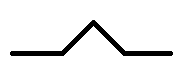 from turtle import *def zz(a):    down()    fd(45)    lt(45)    fd(90)    rt(90)    fd(90)    lt(45)    fd(45)     up()zz(1000)done()Программист написал программу для рисования квадрата. Помогите исправить ошибкиfrom turtle import *def sq():    down()    fd(50)    lt(90)    fd(50)    lt(90)    fd(50)    lt(90)    fd(50)     up()sqdone()Программист хотел написать программу для рисования 10 окружностей в ряд, но у него получилась только одна. Помогите найти и исправить ошибку:from turtle import *for z in range(8):    down()    circle(20)    up()fd(40)done()Программист хотел написать программу для рисования узора. Как должен выглядеть узор он объяснить вам не смог, но просит помочь понять, почему программа не запускается:from turtle import *speed(100)for z in range(60)    fd(5)    circle(120)    rt(6)done()Программист нашел в справочнике программу и не может понять, какая связь между числами, которые появляются на экране. Помогите ему разобраться. from random import randrange as rndfor z in range(15):    x = rnd(-100,100)    print(x)Программист нашел пример, но не может понять, как он работает. Помогите ему разобраться и объясните, что делает данная программа:from random import randrange as rnda = [10,30,40,100]for z in range(10):    num = rnd(4)    print(a[num])Промежуточные итогиСоздание новых команд (функций)Использование параметров в функцияхСлучайные числаПовторение кода несколько раз (цикл for)Создание списка возможных цветов и выбор случайного цвета из этого списка.print() для вывода информации на экран (в консоль)Проверьте себя: вы должны понимать код, который написан ниже.def zz(a):    down()    fd(a)    rt(90)    fd(a)    lt(90)    fd(a)    lt(90)    fd(a) a = rnd(10,100)for x in range(12):    circle(20)    fd(50)colors = [‘red’,’blue’,’yellow’,’green’]print(colors[rnd(4)])А вот и обещанные звезды. Не то, чтобы совсем «звезды», но иногда – вполне звезды.from turtle import *from random import randrange as rndcolors = ['red','orange','yellow','green','cyan','blue','magenta','black','gray','lightgreen']speed(100)def star(z,n):    a = 360/n    for d in range(n):        fd(z)        rt(180-a)up()for z in range(120):    color(colors[rnd(len(colors))],colors[rnd(len(colors))])    x = rnd(-200,200)    y = rnd(-200,300)    goto(x,y)    down()    begin_fill()    star(50,rnd(1,30))    end_fill()    up()done()Глава третьяTkinter вместо ЧерепашкиПришла пора сменить графическую систему отображения. К Черепашке мы еще вернемся (с ее помощью удобно рисовать фракталы), а пока оставим ее и начнем рисовать в Tkinter. Tkinter – это один из способов создать «окошки и кнопки» на Python. Кроме Tkinter существуют и другие, самые известные: Qt, wxForms. Tkinter удобен тем, что он входит в стандартную поставку Python, а значит доступен всегда (почти всегда). Недостаток – маловато возможностей для построения сложных систем. Создадим простую программу:from tkinter import *root = Tk()mainloop()Первая строка подключает модуль tkinter. Вторая строка – создает окно (главное и единственное). Третья – запускает цикл обработки событий (см. справочник: зачем нужен главный событийный цикл). Немного изменим программу. Прежде, чем ее запустить, подумайте, что должно измениться?from tkinter import *root = Tk()root.geometry('800x600')mainloop()Создадим кнопку:from tkinter import *root = Tk()root.geometry('800x600')bt1 = Button(root,width=8,text='Go!')mainloop()Ошибок нет, но нет и кнопки! Причина в том, что создать кнопку мало – надо ее размесить на форме. За это отвечает метод pack() (см. справочник – параметры pack)from tkinter import *root = Tk()root.geometry('800x600')bt1 = Button(root,width=8,text='Go!')bt1.pack()mainloop()Создать кнопку и прижать ее к левой стороне окнаСоздать две кнопки и прижать их к левой стороне окнаСоздать две кнопки в верхней части окна. Кнопки расположить горизонтально (вторая справа от первой), в одной строкеРешить 18-21 задачу из списка задач на логикуНа последней задаче остановимся подробнее: если просто написать bt1.pack(side='left')bt2.pack(side='left')То кнопки будут расположены горизонтально, но не в верхней части окна. Другой вариант:bt1.pack(side='top')bt2.pack(side='top')так же не дает нужного результата: кнопки в верхней части окна, но друг под другом.Выход из этой ситуации есть и он заключается в использовании Frame. Мы создадим невидимый контейнер, в который поместим кнопки. Прижмем их к левому краю Frame, а сам контейнер – к верхней границе окна:from tkinter import *root = Tk()root.geometry('800x600')fr = Frame(root)bt1 = Button(fr,width=8,text='1')bt2 = Button(fr,width=8,text='2')bt1.pack(side='left')bt2.pack(side='left')fr.pack()mainloop()Неплохо, но кнопки «слиплись». Это некрасиво. Исправим, использую padx и pady:from tkinter import *root = Tk()root.geometry('800x600')fr = Frame(root)bt1 = Button(fr,width=8,text='1')bt2 = Button(fr,width=8,text='2')bt1.pack(side='left',padx=2)bt2.pack(side='left',padx=2)fr.pack(pady=5)mainloop()И снова будем рисовать. Для этого создадим Canvasfrom tkinter import *root = Tk()root.geometry('800x600')fr = Frame(root)bt1 = Button(fr,width=8,text='1')bt2 = Button(fr,width=8,text='2')bt1.pack(side='left',padx=2)bt2.pack(side='left',padx=2)fr.pack(pady=5)canv = Canvas(root,width=800,height=550,bg='white')canv.pack()mainloop()Проверим, можем ли мы рисовать?from tkinter import *root = Tk()root.geometry('800x600')fr = Frame(root)bt1 = Button(fr,width=8,text='1')bt2 = Button(fr,width=8,text='2')bt1.pack(side='left',padx=2)bt2.pack(side='left',padx=2)fr.pack(pady=5)canv = Canvas(root,width=800,height=550,bg='white')canv.pack()canv.create_rectangle(30,50,120,80,fill='green')mainloop()Что означают 30,50,120,80? Как это понимать?Нарисуйте квадрат примерно в центра окна, размером 100Жмем на кнопки. Возникают события. Обрабатываем!Можно рисовать сразу при создании окна, как мы это делали. Не самое лучшее решение. Усложним программу еще немного, чтобы потом было проще: создадим функцию, которую будем вызывать по нажатию кнопки «1»: (см. справочник использование bind)from tkinter import *root = Tk()root.geometry('800x600')fr = Frame(root)bt1 = Button(fr,width=8,text='1')bt2 = Button(fr,width=8,text='2')bt1.pack(side='left',padx=2)bt2.pack(side='left',padx=2)fr.pack(pady=5)canv = Canvas(root,width=800,height=550,bg='white')canv.pack()def paint(event):    canv.create_rectangle(30,50,120,80,fill='green')bt1.bind('<Button-1>',paint)mainloop()Запустите программу, нажмите на кнопку «1», чтобы нарисовать зеленый прямоугольник. Все работает, однако было сделано одно допущение, на которое следует обратить внимание: внутри функции paint не существует переменной canv, но мы можем к ней обратиться, потому что она есть в основной программе. Не всегда так получится сделать: (см. справочник – область видимости переменных). Доработаем программу: добавим кнопку для очистки Canvas, а также изменим названия кнопок и надписи на них:from tkinter import *root = Tk()root.geometry('800x600')fr = Frame(root)bt_paint = Button(fr,width=8,text='paint')bt_clear = Button(fr,width=8,text='clear')bt_paint.pack(side='left',padx=2)bt_clear.pack(side='left',padx=2)fr.pack(pady=5)canv = Canvas(root,width=800,height=550,bg='white')canv.pack()def clear(event):    canv.delete(ALL)def paint(event):    canv.create_rectangle(30,50,120,80,fill='green')bt_paint.bind('<Button-1>',paint)bt_clear.bind('<Button-1>',clear)mainloop()При нажатии на paint – рисуется зеленый прямоугольник, при нажатии на clear – очищается Canvas (холст). В дальнейшем мы будем менять только содержимое функции paint, остальной код останется прежним. Что означает <Button-1>? (см. справочник событий)Что будет, если указать просто <Button>?Что будет, если указать Button-1 без треугольных скобок?Какова роль метода bind? Что он делает?Программист создал программу из примера, но допустил ошибки. Помогите ему разобраться и запустить программу:from tkinter import *root = Tk()root.geometry('800x600')fr = Frame(root)bt_paint = Button(fr,width=8,text='paint')bt_clear = Button(fr,width=8,text='clear')bt_paint.pack(side='left',padx=2)bt_clear.pack(side='left',padx=2)fr.pack(pady=5)canv = Canvas(root,width=800,height=550,bg='white')canv.pack()def clear(event):    canv.delete(ALL)def paint(event):    canv.create_rectangle(30,50,120,80,fill='green')bt_paint.bind('<Button-1>',paint())bt_clear.bind('<Button-1>',clear())mainloop()Нужно было сделать окно, в котором расположена одна кнопка, которая рисует красную окружность. Программа запускается, но не похоже, чтобы она что-то рисовала. Помогите найти и исправить одну ошибку:from tkinter import *root = Tk()root.geometry('300x300')bt_paint = Button(root,width=8,text='paint')bt_paint.pack()canv = Canvas(root,bg='white')canv.packdef paint(event):    canv.create_rectangle(30,50,120,80,fill='green')bt_paint.bind('<Button-1>',paint)mainloop()Порисуем?Задания выполнять в функции paint. Пример некоторых фигур:from tkinter import *root = Tk()root.geometry('800x600')fr = Frame(root)bt_paint = Button(fr,width=8,text='paint')bt_clear = Button(fr,width=8,text='clear')bt_paint.pack(side='left',padx=2)bt_clear.pack(side='left',padx=2)fr.pack(pady=5)canv = Canvas(root,width=800,height=550,bg='white')canv.pack()def clear(event):    canv.delete(ALL)def paint(event):    canv.create_rectangle(30,50,120,80,fill='green')    canv.create_line(10,100,150,10,fill='blue',width=5)    canv.create_rectangle(200,200,500,500)    canv.create_oval(200,200,500,500)
    canv.create_text(350,350,text='Hello!')
bt_paint.bind('<Button-1>',paint)bt_clear.bind('<Button-1>',clear)mainloop()Нарисовать окружность с центром в точке 300,200, и радиусом 50 (см. справочник Tkinter Canvas)Нарисовать закрашенную окружность в точке 300,200, и радиусом 50Нарисовать линиюНарисовать красную линиюНарисовать красную линию толщиной 3 из точки 10,300 в точку 300,300В какую сторону «растет» координата Y? Почему?Какие названия цветов можно использовать?Можно ли задать произвольный цвет, не имеющий названия?Какие фигуры еще можно рисовать?Решить 22-24 задачу из списка задач на логикуВспомним цикл for и rndВ первой строке добавьте подключение функции randrange из модуля random:from tkinter import *from random import randrange as rndroot = Tk()...Нарисовать 10 окружностей в случайном месте и случайного размераНарисовать 12 окружностей в случайном месте, случайного размера и цветаДля задания случайного цвета будем использовать тот же список цветов, что и ранее (я добавил еще несколько штук): colors = ['lightyellow', 'lightgray', 'gray', 'pink', 'violet', 'brown', 'red', 'orange', 'yellow', 'green', 'cyan', 'blue', 'magenta', 'black', 'gray', 'lightgreen']С помощью генератора случайных чисел выберем случайный номер в пределах длины списка:col_num = rnd(len(colors))И нарисуем кружок выбранного цвета:canv.create_oval(x-r,y-r,x+r,y+r,fill = colors[col_num])Все вместе:colors = ['lightyellow', 'lightgray', 'gray', 'pink', 'violet', 'brown', 'red', 'orange', 'yellow', 'green', 'cyan', 'blue', 'magenta', 'black', 'gray', 'lightgreen']def paint(event):    for z in range(12):        x = rnd(100,700)        y = rnd(100,500)        r = rnd(10,70)        col_num = rnd(len(colors))        canv.create_oval(x-r,y-r,x+r,y+r,fill = colors[col_num])Оператор выбораПосчитаем, сколько синих кругов мы нарисовали:def paint(event):    k = 0    for z in range(30):        x = rnd(100,700)        y = rnd(100,500)        r = rnd(5,30)        col_num = rnd(len(colors))        if colors[col_num] == 'blue':            k += 1        canv.create_oval(x-r,y-r,x+r,y+r,fill = colors[col_num])    print(k)Результат подсчета появится в консоли. За это отвечает уже знакомый print, но можно вывести и прямо на canvas:def paint(event):    k = 0    for z in range(30):        x = rnd(100,700)        y = rnd(100,500)        r = rnd(5,30)        col_num = rnd(len(colors))        if colors[col_num] == 'red':            k += 1        canv.create_oval(x-r,y-r,x+r,y+r,fill = colors[col_num])
    canv.create_text(20,20,text=str(k), font = '18')А теперь посчитаем, сколько было синих или бирюзовых, для этого заменим строку:if colors[col_num] == 'red':наif colors[col_num] == 'blue' or colors[col_num] == 'cyan':
На мой взгляд, писать colors[num_col] неудобно. Изменим выбора цвета:def paint(event):    k = 0    for z in range(30):        x = rnd(100,700)        y = rnd(100,500)        r = rnd(5,30)        color = colors[rnd(len(colors))]        if color == 'blue' or color == 'cyan':            k += 1        canv.create_oval(x-r,y-r,x+r,y+r,fill = color)
    canv.create_text(20,20,text=str(k), font = '18')В предыдущем примере мы сначала выбирали номер случайным образом, потом брали элемент списка с этим номером каждый раз, когда нужно было узнать выбранный цвет. Теперь мы сразу берем элемент списка с выбранным номером и запоминаем название цвета.*Попробуйте реализовать выбор из списка цветов с помощью функции choice из модуля randomor – это логический оператор. Какие еще логические операторы бывают? См. справочник.(написать в справочнике таблицы истинности, примеры, примеры if разные)Будем рисовать красные круги случайным радиусом, а остальные – радиусом 20:def paint(event):    for z in range(30):        x = rnd(100,700)        y = rnd(100,500)        color = colors[rnd(len(colors))]        if color == 'red':            r = rnd(10,40)        else:            r = 20        canv.create_oval(x-r,y-r,x+r,y+r,fill = color)В данном случае мы видим выбор из двух вариантов. Если условие, записанное в if верно, то блок else не выполняется. А если неверно, то – выполняется.Рассмотрим еще один пример. Не запуская, попробуйте определить, что он делает:def paint(event):    for z in range(30):        x = rnd(100,700)        y = rnd(100,500)        color = colors[rnd(len(colors))]        if color == 'red':            r = rnd(10,40)        else:            if color == 'pink':                r = 50            else:                r = 10        canv.create_oval(x-r,y-r,x+r,y+r,fill = color)А что, если у нас для каждого цвета есть свой вариант? Так мы быстро запутаемся в «лесенке» if… К счастью, Python позволяет организовать множественный выбор более простым способом:def paint(event):    for z in range(30):        x = rnd(100,700)        y = rnd(100,500)        color = colors[rnd(len(colors))]        if color == 'red':            r = rnd(10,40)        elif color == 'pink':            r = 50        elif color == 'magenta':            r = 100        else:            r = 20        canv.create_oval(x-r,y-r,x+r,y+r,fill = color)Итак, оператор выбора позволяет писать сложные условия (вы же заглянули в справочник, не так ли?). Проверьте себя: вы должны понимать примеры, приведенные ниже:if color == ‘red’:if color != ‘red’:if color == ‘red’ or color ==’blue’:if color = ‘red’ and r > 20:if 10 < r < 30:if color ==’red’:    r = 30else:    r = 50if color == ‘blue’ or ‘cyan’:    r = 10elif color == ‘red’ or color == ‘pink’:    r= 20else:  r – rnd(10,50) А теперь немного практики:Нарисовать 20 случайных кругов, посчитать, сколько нарисовано красныхНарисовать 20 случайных кругов, посчитать, сколько было нарисовано зеленых и светло-зеленыхНарисовать 20 случайных кругов, посчитать, сколько было нарисовано маленьких (радиус меньше 20) красных и больших синих (радиус больше 50)*Нарисовать 20 случайных кругов, посчитать общую площадь красных (на то, что они частично перекрываются не обращать внимание: считать сумму площадей) Площадь круга: math.pi*r**2Нарисовать 20 случайных кругов. Если фигура левее центра – красным, если правее – синим.Решить 25-28 задачу на логику.Нужно было посчитать количество зеленых кругов, но программист торопился и допустил две ошибку. Исправьте их:def paint(event):    for z in range(30):        k = 0        x = rnd(100,700)        y = rnd(100,500)        color = colors[rnd(len(colors))]        r = rnd(10,40)        if color == 'red':            k = 1        canv.create_oval(x-r,y-r,x+r,y+r,fill = color)    print(k)Нужно было посчитать количество маленьких, но нашего друга опять постигла неудача: программа выдает странный результат. Он ждет вашей помощи:def paint(event):    for z in range(30):        k = 0        x = rnd(100,700)        y = rnd(100,500)        color = colors[rnd(len(colors))]        r = rnd(10,40)        if r <= 15:            k += 1        canv.create_oval(x-r,y-r,x+r,y+r,fill = color)        print(k)Программист написал программу, которая должна кидать круги, радиусом 10, в экран, если попадает не далее, чем два радиуса от центра, то красным цветом, если не далее четырех радиусов от центра – то синим, если не более 8-ми радиусов от центра, то зеленым и желтым в противном случае. Программист утверждает, что все условия написаны правильно, ведь по-отдельности они работают. Помогите найти ошибку и доделать программу.from tkinter import *from random import randrange as rndimport mathroot = Tk()root.geometry('800x600')fr = Frame(root)bt_paint = Button(fr,width=8,text='paint')bt_clear = Button(fr,width=8,text='clear')bt_paint.pack(side='left',padx=2)bt_clear.pack(side='left',padx=2)fr.pack(pady=5)canv = Canvas(root,width=800,height=550,bg='white')canv.pack()def clear(event):    canv.delete(ALL)def paint(event):    xc = 400    yc = 300    for z in range(55):        x = rnd(50,750)        y = rnd(50,500)        r = 15        color  = 'yellow'        if (x-2*r) < xc  < (x+2*r) and  (y-2*r) < yc < (y+2*r):            color = 'red'        if (x-4*r) < xc  < (x+4*r) and  (y-4*r) < yc < (y+4*r):            color = 'blue'        if (x-8*r) < xc  < (x+8*r) and  (y-8*r) < yc < (y+8*r):            color = 'green'        canv.create_oval(x-r,y-r,x+r,y+r,fill=color,width=0)bt_paint.bind('<Button-1>',paint)bt_clear.bind('<Button-1>',clear)mainloop()Цикл for – это не только повторение несколько разНарисовать 10 окружностей с центром в точке 400, 300 с увеличивающимся радиусом (первая – 10, вторая – 20 и т.д.) Нарисовать 10 окружностей в рядНарисовать 10 окружностей в ряд, с увеличивающимся радиусом Решить 25-27 задачу из списка задач на логикуНарисуем 10 окружностей с увеличивающимся радиусом:def paint(event):    for z in range(12):        x = 400        y = 300        r = z*10        canv.create_oval(x-r,y-r,x+r,y+r)А можно и по-другому:def paint(event):    for r in range(10,100,10):        x = 400        y = 300        canv.create_oval(x-r,y-r,x+r,y+r)Первое аргумент в range – это начальное значение, второй – конечное, третий – шаг. Таким образом r принимает значение 10, потом 20 и т.д. до 100. Но до 100 ли?*Сколько окружностей нарисовано? Сколько должно быть? Почему? Нарисуем 12 окружностей в ряд:def paint(event):    for i in range(10):        x = 20+i*60        y = 300        r = i*3        col_num = rnd(len(colors))        canv.create_oval(x-r,y-r,x+r,y+r,fill = colors[col_num])*Нарисовать в ряд 10 окружностей с увеличивающимся радиусом так, чтобы они касались друг другаНарисовать 5 рядов по 10 окружностей (радиуса 20, чтобы поместились)Нарисовать 5 рядов по 10 окружностей так, чтобы в каждом был только один цвет заливки, но выбран он должен быть случайным образом. Т.е. при каждом запуске – новые цвета. Но для каждого ряд – цвет один.Нарисовать 5 рядов окружностей. В первом 3, во втором 6, в третьем 9 и т.д.Нарисовать 5 рядов по 10 окружностей или квадратов. Выбирать фигуру случайным образомДля того, чтобы выполнить эти задания нам потребуется использовать цикл в цикле:def paint(event):    for y in range(100,400,50):        for x in range(100,600,30):            r = 10            col_num = rnd(len(colors))            canv.create_oval(x-r,y-r,x+r,y+r,fill = colors[col_num])Еще один пример для разбора:def paint(event):    for y in range(100,400,50):        col_num = rnd(len(colors))        for x in range(100,y+200,30):            r = 10            canv.create_oval(x-r,y-r,x+r,y+r,fill = colors[col_num])Используем случайное число для выбора фигуры:def paint(event):    for y in range(100,400,50):        for x in range(100,y+200,30):            col_num = rnd(len(colors))            r = 10            if rnd(2) == 1:                canv.create_oval(x-r,y-r,x+r,y+r,fill = colors[col_num])            else:                canv.create_rectangle(x-r,y-r,x+r,y+r,fill = colors[col_num])Как вы можете видеть, появилось новое слово: else. Код, написанный в блоке else выполнится в том случае, если условие под if – ложно (см. справочник: оператор ветвления). Также обратите внимание на два знака «равно» в строке  if rnd(2) == 1. (см. справочник операторы)Решить 29-31 задачу на логикуРазобрались сами – поможем другому. Программисту нужно было написать программу для рисования десяти квадратов, вложенных друг в друга, но получается только один:from tkinter import *root = Tk()root.geometry('800x600')fr = Frame(root)bt_paint = Button(fr,width=8,text='paint')bt_clear = Button(fr,width=8,text='clear')bt_paint.pack(side='left',padx=2)bt_clear.pack(side='left',padx=2)fr.pack(pady=5)canv = Canvas(root,width=800,height=550,bg='white')canv.pack()def clear(event):    canv.delete(ALL)def paint(event):    x = 300    y = 200    for r in range(10,100,10):        canv.create_rectangle(x-r,y-r,x+r,y+r, fill = 'lightgreen')bt_paint.bind('<Button-1>',paint)bt_clear.bind('<Button-1>',clear)mainloop()Еще одна программа (часть программы), которая работает неправильно. Нужно было нарисовать 10 рядов по 10 окружностей:def paint(event):    r = 10    for x in range(30,350,22):    for y in range(30,350,22):    color = colors[rnd(len(colors))]    canv.create_oval(x-r,y-r,x+r,y+r,fill = color)Проверьте себя: вы должны понимать, почему на экране появится число 100:k = 0for x in range(10):    for y in range(10):        k += 1print(k)Проверьте себя: вы должны понимать, почему на экране появится число 10:for x in range(10):    k = 0    for y in range(10):        k += 1print(k) Проверьте себя: вы должны понимать, почему на 10 раз экране появится число 10:for x in range(10):    k = 0    for y in range(10):        k += 1    print(k)Повторять, пока не получится. Цикл whileВыводить на экран случайные круги, пока не появится красный:def paint(event):    while color != 'red':        x = rnd(100,700)        y = rnd(100,500)        r = rnd(10,70)        color = colors[rnd(len(colors))]        canv.create_oval(x-r,y-r,x+r,y+r,fill = color)Однако, вместо результата мы видим ошибку. Python сообщает нам, что прежде, чем мы будем использовать color, мы должны поместить туда какое-либо значение. Исправим ошибку, заодно добавим вызов clear() в начало paint():def paint(event):    color = ''    clear(0)    while color != 'red':        x = rnd(100,700)        y = rnd(100,500)        r = rnd(10,70)        color = colors[rnd(len(colors))]        canv.create_oval(x-r,y-r,x+r,y+r,fill = color)Обратите внимание на то, что clear() вызывается с аргументом 0: clear(0). На самом деле с таким же успехом можно использовать любое значение. Можете это проверить. Дело в том, что функция clear описана так, что она должна получать значение: clear(event), мы не можем вызывать ее без аргумента. Когда clear вызывается при наступлении события, то она получает информацию о событии (в скором времени мы на это посмотрим), но если мы решили вызвать ее сами, то … нужно тоже что-нибудь передать, ведь clear ждет этого.Вернемся к while: этот цикл будет работать, пока истинно условие, записанное в его заголовке. В данном случае, пока цвет не окажется красным.Усложним задачу: выводить на экран случайные круги, пока не будет нарисовано два красных:def paint(event):    k = 0    clear(0)    while k < 2:        x = rnd(100,700)        y = rnd(100,500)        r = rnd(10,30)        color = colors[rnd(len(colors))]        if colors[col_num] == 'red':            k += 1        canv.create_oval(x-r,y-r,x+r,y+r,fill = color)Еще больше усложним задачу, и будем рисовать круги, пока не будет нарисовано два красных и два синих:def paint(event):    k_red = 0    k_blue = 0    clear(0)    while k_red < 2 or k_blue < 2:        x = rnd(100,700)        y = rnd(100,500)        r = rnd(10,30)        color = colors[rnd(len(colors))]        if color == 'red':            k_red += 1        if color == 'blue':            k_blue += 1        canv.create_oval(x-r,y-r,x+r,y+r,fill = color)Рисовать случайные круги, пока не будет нарисован зеленый кругРисовать случайные круги, пока не будет нарисован зеленый или светло-зеленый кругРисовать случайные круги, пока не будет получен круг, радиусом больше 28Рисовать случайные круги, пока не будет нарисовано три зеленых кругаРисовать случайные круги, пока не будет нарисовано три зеленых или три синих кругаРисовать случайные круги, пока не будет нарисовано три зеленых и три синих кругаРисовать случайные круги, пока не будет нарисовано два красных подрядРисовать случайные круги, пока не будет нарисовано три красных круга. Если за это время будет нарисован хотя бы один зеленый, то начинать считать красные сначалаРисовать случайные круги. После того, как будет нарисовано 3 красных – красные и розовые больше не рисовать. После того, как будет нарисовано 3 синих – не рисовать синие и голубые. После того, как будет нарисовано 3 зеленых – не рисовать зеленые и светло-зеленые. Закончить, когда будет нарисовано 7 серых или светло-серых кругов.Решить 32-34 задачу из списка задач на логикуПрограммисту нужно было написать программу, которая рисует круги, пока не будет нарисован большой и красный круг. Но программа не запускается. Помогите найти ошибку. colors = ['violet', 'brown', 'red', 'orange', 'yellow', 'green','blue']def paint(event):    clear(0)    k = 0    while color != 'red' and r < 50:        x = rnd(100,700)        y = rnd(100,500)        r = rnd(10,70)        k += 1        color = colors[rnd(len(colors))]        canv.create_oval(x-r,y-r,x+r,y+r,fill = color)        canv.create_text(x,y, text = str(k))Промежуточные итогиПроверьте себя: вы должны понимать приведенный ниже код: Ошибка:def paint:  print(‘test’)На экране появится число 10:def test(a):    print(a)
test(10)Ошибка:def test(a):    print(a)test()Ошибка:def test():    a = 10    print(a)test(10)На экране будет число 12:def test(a=12):    print(a)test(a)На экране будет число 12:k = 0for z in range(12):  k += 1print(k)Окружности «идут» вниз и вправо:def paint(event):    clear(0)    x = 100    y = 100    r = 20    for z in range(12):        x += 30        y += 30        color = colors[rnd(len(colors))]        canv.create_oval(x-r,y-r,x+r,y+r,fill = color)        canv.create_text(x,y, text = str(z))Окружности в ряд, радиус увеличиваетсяdef paint(event):    clear(0)    x = 100    y = 300    r = 10    for z in range(12):        r += 5        x += 30        canv.create_oval(x-r,y-r,x+r,y+r,fill = 'green')Цикл остановится, когда будет нарисован круг, радиусом больше или равно 50: def paint(event):    clear(0)    r = 0    k = 0    while r < 50:        x = rnd(100,700)        y = rnd(100,500)        r = rnd(10,70)        k += 1        canv.create_oval(x-r,y-r,x+r,y+r,fill = 'green')        canv.create_text(x,y, text = str(k))Будет нарисовано три красных круга, после чего цикл остановится:    colors = ['violet', 'brown', 'red', 'orange', 'yellow', 'green','blue']def paint(event):    clear(0)    r = 1    k = 0    while k < 3:        x = rnd(100,700)        y = rnd(100,500)        r = rnd(10,70)        color = colors[rnd(len(colors))]        canv.create_oval(x-r,y-r,x+r,y+r,fill = color)        if color =='red':            k += 1            canv.create_text(x,y, text = str(k))Будет выведен «+»a = 13b = 12if a > b:    print(‘+’)else:    print(‘-’)Будет выведен «+»a = 13if a > 10 and a < 20:    print(‘+’)else:    print(‘-’)Будет выведен «+»a = 13if  10 < a < 20:    print(‘+’)else:    print(‘-’)Будет выведен «+»a = 13if not (a <= 10 or a >= 20):    print(‘+’)else:    print(‘-’)Будет выведен «+», потом «-»a = 13if a > 10:    print(‘+’)else:    print (‘-’)if a > 20:    print(‘+’)else:    print(‘-’)Будет выведен «+++»a = 13if a > 30:    print('+')elif a > 20:    print('++')elif a > 10:    print('+++')else:    print('-')Теперь вы знаете основные операторы и умеете ими пользоватся (def, for, while, if..else), понимаете, что такое переменная и чем отличается список от переменной. Наш вводный курс подходит к концу и настала пора создать простую игру!Глава четвертаяМышка оставляет след. Работаем с информацией о событии (event).Рассмотрим такой пример:from tkinter import *from random import randrange as rnd, choiceimport timeroot = Tk()root.geometry('800x600')canv = Canvas(root,width=800,height=600,bg='white')canv.pack()def clear(event):    canv.delete(ALL)colors = ['lightyellow','lightgray','gray','pink','violet','brown','red','orange','yellow','green','cyan','blue','magenta','black','gray','lightgreen']def paint(event):    clear(0)    x = event.x    y = event.y    r = rnd(10,70)    color = choice(colors)    canv.create_oval(x-r,y-r,x+r,y+r,fill = color)canv.bind('<Button-1>',paint)mainloop()Что происходит?canv.bind('<Button-1>',paint) связывает событие «Button-1», т.е. щелчок левой кнопкой мыши на Canvas и вызов функции paint, т.е. теперь paint будет вызываться не тогда, когда мы нажмем кнопку в окне, а когда мы будем щелкать мышкой в разных местах Canvas, а event.x, event.y поможет нам узнать координаты щелчка.Измените одну строку, но не запускайте сразу. Motion – это событие, которое возникает при перемещении мыши. Как вы думаете, что произойдет? Проверьте ваше предположение, запустив программу.canv.bind('<Motion>',paint)А теперь удалите вызов clear(0) в начале функции paint. И опять подумайте, к чему это должно привести и только потом запускайте.Еще немного поиграем с мышью: в следующем примере слишком много нового, чтобы его было просто понять. Мы будем разбирать это позже, поэтому не переживайте, если некоторая часть кода не будет понятна. Это забавно и стоит того, чтобы попробовать прямо сейчас. from tkinter import *from random import randrange as rndimport timeroot = Tk()root.geometry('800x600')canv = Canvas(root,width=800,height=550,bg='white')canv.pack()def clear(event):    canv.delete(ALL)colors = ['lightyellow','lightgray','gray','pink','violet','brown','red','orange','yellow','green','cyan','blue','magenta','black','gray','lightgreen']tail = []def paint(event):    global tail    x = event.x    y = event.y    tail += [(x,y)]    tail = tail[-20:]    r = 20    clear(0)    for t in tail:        x = t[0]        y = t[1]        canv.create_oval(x-r,y-r,x+r,y+r,fill = 'lightgreen')canv.bind('<Motion>',paint)mainloop()Забавно, не так ли? Но черную окантовку окружности лучше убрать:canv.create_oval(x-r,y-r,x+r,y+r,fill = 'lightgreen', width=0)И еще один прием:from tkinter import *from random import randrange as rndimport timeroot = Tk()root.geometry('800x600')canv = Canvas(root,width=800,height=550,bg='lightblue')canv.pack()def clear(event):    canv.delete(ALL)colors = ['lightyellow','lightgray','gray','pink','violet','brown','red','orange','yellow','green','cyan','blue','magenta','black','gray','lightgreen']tail = []def paint(event):    global tail    x = event.x    y = event.y    tail += [(x,y)]    tail = tail[-30:]    r = 2    clear(0)    for t in tail:        x = t[0]        y = t[1]        r += 1        canv.create_oval(x-r,y-r,x+r,y+r,fill = 'yellow', width=0)canv.bind('<Motion>',paint)mainloop()Наоборот тоже забавно:tail = []def paint(event):    global tail    x = event.x    y = event.y    tail += [(x,y)]    tail = tail[-30:]    r = 30    clear(0)    for t in tail:        x = t[0]        y = t[1]        r -= 1        canv.create_oval(x-r,y-r,x+r,y+r,fill = 'yellow', width=0)Что означает global? (см. справочник – область видимости)Что делает tail = tail[-30:]? (см. справочник - списки)Создаем первую игру: поймай шарикСуть игры проста: в случайном месте появляется на короткое время шарик и мы должны щелкнуть в нем мышкой. Вначале создадим появляющиеся шарики:from tkinter import *from random import randrange as rnd, choice 
import timeroot = Tk()root.geometry('800x600')canv = Canvas(root,width=800,height=550,bg='lightblue')canv.pack()colors = ['lightyellow','lightgray','gray','pink','violet','brown','red','orange','yellow','green','cyan','blue','magenta','black','gray','lightgreen']def new_ball():    canv.delete(ALL)    x = rnd(100,700)    y = rnd(100,500)    r = rnd(30,50)    canv.create_oval(x-r,y-r,x+r,y+r,fill = choice(colors), width=0)    root.after(1000,new_ball)def click(event):    passroot.after(1000,new_ball)        canv.bind('<Button-1>',click)mainloop()Теперь определим, что щелчок произошел на самом круге, для этого нужно знать координаты круга, его радиус и координаты щелчка. Изменим программу так, чтобы можно было работать с нужными данными:from tkinter import *from random import randrange as rnd, choice import timeroot = Tk()root.geometry('800x600')canv = Canvas(root,width=800,height=550,bg='lightblue')canv.pack()colors = ['lightyellow','lightgray','gray','pink','violet','brown','red','orange','yellow','green','cyan','blue','magenta','black','gray','lightgreen']x = 0y = 0r = 0def new_ball():    global x,y,r    canv.delete(ALL)    x = rnd(100,700)    y = rnd(100,500)    r = rnd(30,50)    canv.create_oval(x-r,y-r,x+r,y+r,fill = choice(colors), width=0)    root.after(1000,new_ball)def click(event):    print(x,y,r)root.after(1000,new_ball)        canv.bind('<Button-1>',click)mainloop()Использование global – это не самое лучшее решение. Для данной задачи больше подходит использование ООП (объектно-ориентированного подхода), но об этом мы поговорим в следующей части. А пока – продолжим. Изменим функцию click, добавив вывод координат щелчка:def click(event):    print(x,y,r)
    print (event.x,event.y)Осталось проверить, не лежит ли точка event.x,event.y дальше, чем r от точки x,y:def click(event):    print (abs(x-event.x) < r and abs(y-event.y)<r)abs – функция, которая возвращает модуль. Т.е. мы проверяем, расстояние (не важно в бОльшую или меньшую сторону) больше чем радиус или нет? Чтобы считать очки придется создать еще одну глобальную переменную, также добавим вывод набранных очков:from tkinter import *from random import randrange as rnd, choice import timeroot = Tk()root.geometry('800x600')canv = Canvas(root,width=800,height=550,bg='lightblue')canv.pack()colors = ['lightyellow','lightgray','gray','pink','violet','brown','red','orange','yellow','green','cyan','blue','magenta','black','gray','lightgreen']x = 0y = 0r = 0points =0def new_ball():    global x,y,r    canv.delete(ALL)    canv.create_text(20,20,text=str(points), font = 'Arial 20')    x = rnd(100,700)    y = rnd(100,500)    r = rnd(30,50)    canv.create_oval(x-r,y-r,x+r,y+r,fill = choice(colors), width=0)    root.after(1000,new_ball)def click(event):    global points    if abs(x-event.x) < r and abs(y-event.y) < r:        points += 1root.after(1000,new_ball)        canv.bind('<Button-1>',click)mainloop()Чтобы нельзя было «накручивать» очки, щелкая много раз по кругу, пока он не исчез, нужно сразу после удачного попадания удалять его с экрана. Заодно и обновлять информацию об очках.def click(event):    global points    if abs(x-event.x) < r and abs(y-event.y)<r:        points += 1        canv.delete(ALL)        canv.create_text(20,20,text=str(points), font = 'Arial 20')      Введем подсчет промахов:x = 0y = 0r = 0points = 0miss = 0def new_ball():    global x,y,r    canv.delete(ALL)    canv.create_text(20,20,text=str(points)+'/'+str(miss), font = 'Arial 20')    x = rnd(100,700)    y = rnd(100,500)    r = rnd(30,50)    canv.create_oval(x-r,y-r,x+r,y+r,fill = choice(colors), width=0)    root.after(1000,new_ball)def click(event):    global points, miss    if abs(x-event.x) < r and abs(y-event.y)<r:        points += 1        canv.delete(ALL)        canv.create_text(20,20,text=str(points)+'/'+str(miss), font = 'Arial 20')    else:        miss += 1Промахи появляются не сразу и это нехорошо. Придется еще усложнить программу, чтобы удалять объекты не все сразу, а по отдельности. Для этого нужно дать имена как кругу, так и объекту «text».def new_ball():    global x, y, r, res    canv.delete(ALL)    res = canv.create_text(60,20,text=str(points)+'/'+str(miss), font = 'Arial 20')    x = rnd(100,700)    y = rnd(100,500)    r = rnd(30,50)    target = canv.create_oval(x-r,y-r,x+r,y+r,fill = choice(colors), width=0)    root.after(1000,new_ball)def click(event):    global points, miss, res     if abs(x-event.x) < r and abs(y-event.y)<r:        points += 1        canv.delete(ALL)        res = canv.create_text(60,20,text=str(points)+'/'+str(miss), font = 'Arial 20')    else:        miss += 1        canv.delete(res)        res = canv.create_text(60,20,text=str(points)+'/'+str(miss), font = 'Arial 20')Что стоит сделать еще:Изменить подсчет очков, в зависимости от цвета или радиуса круга.Добавить подсчет упущенных круговЗаканчивать игру по времени, по очкам или по количеству выстреловХранить таблицу лучших результатовСопровождать звуков попадание и промахУсложнить управление, добавив инерцию в прицелЗаменить курсор мыши на изображение прицелаМенять изображение прицела при наведении на цельЯ предлагаю поработать на этими заданиями самостоятельно. Жду ваших вопросов и результатов на форуме progras.ru/first_stepВо второй части мы рассмотрим основы объектно-ориентированного программирования (ООП), сделаем еще несколько игр и простых программ.Третья часть посвящена более глубокому знакомству с языком Python. В четвертой части только решение «классических учебных» задач, таких, которые встречаются на экзаменах и олимпиадах. В пятой части мы уйдем в Интернет и начнем создавать web-приложения.В шестой, заключительной, будем создавать сайт с помощью Django. Во второй части появятся задания для выполнения в группе (паре, тройке). Если никто из ваших друзей не хочет вместе с вами изучать программирование, то приходите на форум progras.ru/first_step – ищите там. Работать в команде намного интереснее и эффективнее, чем одному.